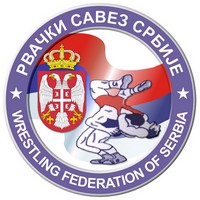 РВАЧКИ  САВЕЗ  СРБИЈЕБеоградWRESTLING FEDERATION OF SERBIAРВАЧКИ  САВЕЗ  СРБИЈЕБеоградWRESTLING FEDERATION OF SERBIAРВАЧКИ  САВЕЗ  СРБИЈЕБеоградWRESTLING FEDERATION OF SERBIAРВАЧКИ  САВЕЗ  СРБИЈЕБеоградWRESTLING FEDERATION OF SERBIAРВАЧКИ  САВЕЗ  СРБИЈЕБеоградWRESTLING FEDERATION OF SERBIAРегионалнисавезР Е Г И С Т Р А Ц И О Н И    К А Р Т О НР Е Г И С Т Р А Ц И О Н И    К А Р Т О НР Е Г И С Т Р А Ц И О Н И    К А Р Т О НР Е Г И С Т Р А Ц И О Н И    К А Р Т О НР Е Г И С Т Р А Ц И О Н И    К А Р Т О НР Е Г И С Т Р А Ц И О Н И    К А Р Т О НР Е Г И С Т Р А Ц И О Н И    К А Р Т О НР Е Г И С Т Р А Ц И О Н И    К А Р Т О НЗАХТЕВ ЗА РЕГИСТРАЦИЈУ (Попуњава клуб)ЗАХТЕВ ЗА РЕГИСТРАЦИЈУ (Попуњава клуб)ЗАХТЕВ ЗА РЕГИСТРАЦИЈУ (Попуњава клуб)ЗАХТЕВ ЗА РЕГИСТРАЦИЈУ (Попуњава клуб)ЗАХТЕВ ЗА РЕГИСТРАЦИЈУ (Попуњава клуб)ЗАХТЕВ ЗА РЕГИСТРАЦИЈУ (Попуњава клуб)ЗАХТЕВ ЗА РЕГИСТРАЦИЈУ (Попуњава клуб)ЗАХТЕВ ЗА РЕГИСТРАЦИЈУ (Попуњава клуб)РВАЧКИ КЛУБРВАЧКИ КЛУБизизПРЕЗИМЕ И ИМЕПРЕЗИМЕ И ИМЕПРЕЗИМЕ И ИМЕ1.ДАТУМ РОЂЕЊАДАТУМ РОЂЕЊА2.МЕСТО РОЂЕЊАМЕСТО РОЂЕЊА3.ДРЖАВА РОЂЕЊАДРЖАВА РОЂЕЊА4.ДРЖАВЉАНСТВОДРЖАВЉАНСТВО5.ИМЕ ОЦА / МАЈКЕИМЕ ОЦА / МАЈКЕа/Својим потписом дајем сагласност Регистрационој комисији да може да ме региструје у складу са Регистрационим правилником РСС за горе наведени рвачки клуб.Својим потписом дајем сагласност Регистрационој комисији да може да ме региструје у складу са Регистрационим правилником РСС за горе наведени рвачки клуб.Својим потписом дајем сагласност Регистрационој комисији да може да ме региструје у складу са Регистрационим правилником РСС за горе наведени рвачки клуб.Својим потписом дајем сагласност Регистрационој комисији да може да ме региструје у складу са Регистрационим правилником РСС за горе наведени рвачки клуб.Својим потписом дајем сагласност Регистрационој комисији да може да ме региструје у складу са Регистрационим правилником РСС за горе наведени рвачки клуб.Својим потписом дајем сагласност Регистрационој комисији да може да ме региструје у складу са Регистрационим правилником РСС за горе наведени рвачки клуб.Својим потписом дајем сагласност Регистрационој комисији да може да ме региструје у складу са Регистрационим правилником РСС за горе наведени рвачки клуб.б/ Својим потписом дајем  Изјаву да се рвањем бавим на сопствену одговорност. Сагласан сам да се моја слика може користити за потребе информисања у оквиру рвачког спортаСвојим потписом дајем  Изјаву да се рвањем бавим на сопствену одговорност. Сагласан сам да се моја слика може користити за потребе информисања у оквиру рвачког спортаСвојим потписом дајем  Изјаву да се рвањем бавим на сопствену одговорност. Сагласан сам да се моја слика може користити за потребе информисања у оквиру рвачког спортаСвојим потписом дајем  Изјаву да се рвањем бавим на сопствену одговорност. Сагласан сам да се моја слика може користити за потребе информисања у оквиру рвачког спортаСвојим потписом дајем  Изјаву да се рвањем бавим на сопствену одговорност. Сагласан сам да се моја слика може користити за потребе информисања у оквиру рвачког спортаСвојим потписом дајем  Изјаву да се рвањем бавим на сопствену одговорност. Сагласан сам да се моја слика може користити за потребе информисања у оквиру рвачког спортаСвојим потписом дајем  Изјаву да се рвањем бавим на сопствену одговорност. Сагласан сам да се моја слика може користити за потребе информисања у оквиру рвачког спортав/Склопљен уговор на релацији рвач-клуб, дана(заокружити или подвући односно подебљати опцију)Склопљен уговор на релацији рвач-клуб, дана(заокружити или подвући односно подебљати опцију)Склопљен уговор на релацији рвач-клуб, дана(заокружити или подвући односно подебљати опцију)Склопљен уговор на релацији рвач-клуб, дана(заокружити или подвући односно подебљати опцију)Склопљен уговор на релацији рвач-клуб, дана(заокружити или подвући односно подебљати опцију)ДА  -   НЕДА  -   НЕг/Ако постоји Уговор, навести под којим бројем и датумом је заведен у Рвачком савезу Србије (ако нема Уговор ставити цртицу)Ако постоји Уговор, навести под којим бројем и датумом је заведен у Рвачком савезу Србије (ако нема Уговор ставити цртицу)Ако постоји Уговор, навести под којим бројем и датумом је заведен у Рвачком савезу Србије (ако нема Уговор ставити цртицу)Ако постоји Уговор, навести под којим бројем и датумом је заведен у Рвачком савезу Србије (ако нема Уговор ставити цртицу)Ако постоји Уговор, навести под којим бројем и датумом је заведен у Рвачком савезу Србије (ако нема Уговор ставити цртицу)Број:Број:г/Ако постоји Уговор, навести под којим бројем и датумом је заведен у Рвачком савезу Србије (ако нема Уговор ставити цртицу)Ако постоји Уговор, навести под којим бројем и датумом је заведен у Рвачком савезу Србије (ако нема Уговор ставити цртицу)Ако постоји Уговор, навести под којим бројем и датумом је заведен у Рвачком савезу Србије (ако нема Уговор ставити цртицу)Ако постоји Уговор, навести под којим бројем и датумом је заведен у Рвачком савезу Србије (ако нема Уговор ставити цртицу)Ако постоји Уговор, навести под којим бројем и датумом је заведен у Рвачком савезу Србије (ако нема Уговор ставити цртицу)Датум:Датум:Датум подношења захтеваДатум подношења захтеваДатум подношења захтеваДатум подношења захтеваПотпис такмичараПотпис такмичараПотпис такмичараПотпис такмичараПотпис родитеља (за малолетне спортисте)Потпис родитеља (за малолетне спортисте)Потпис родитеља (за малолетне спортисте)Потпис родитеља (за малолетне спортисте)Потпис заступника клубаПотпис заступника клубаПотпис заступника клубаПотпис заступника клубаПотпис заступника клубаПотпис заступника клубаПотпис заступника клубаПотпис заступника клубаМесто за печат клубаМесто за печат клуба